回覧　　　　　　　　　　　　　　　　　　　　　　　　　　　　　　　　　　　　2021.　8.　1マクラメ手芸講座　　　　講　師　　　小林　明子さん　(影山)　　　　開催日　　　令和３年９月9日　(木)　　　　時　間　　　10：00～12：00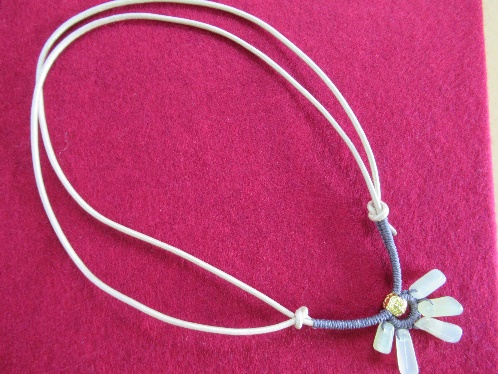 　　　　会　場　　　芋井公民館　2Fホール　　　　定　員　　　10名　　(先着順)　　　　参加費　　　1，000円　　　　持ち物　　　マスク　　(必ず着用)　＊芋井公民館の窓口または、電話・FAX・E-mailでお申し込みください。　＊フレイル予防の講座です。　